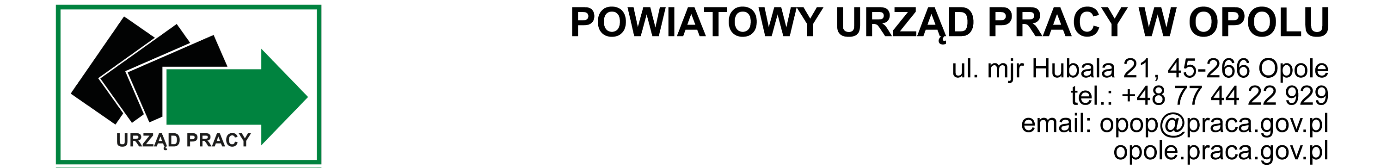 WNIOSEK  O  SKIEROWANIE  NA  SZKOLENIE  WSKAZANE  PRZEZ  BEZROBOTNEGOzgodnie z art. 40  ustawy z dnia 20 kwietnia 2004 r. o promocji zatrudnienia i instytucjach rynku pracy                                                                        ( t. j. Dz. U. z 2023 r. poz. 735 ze zm.)IMIĘ I NAZWISKO BEZROBOTNEGO	 ……….…………………………………………..PESEL…………………………..………………………………………………….……….…..ADRES ZAMIESZKANIA…………………………………………………………………… …………………………………………………………………………………….…………..…NUMER  TELEFONU: ……………………………………………………………………….ADRES E-MAIL…………………………………………………………………………….…WYKSZTAŁCENIE…………………………………………………………………..………………………………………………………………………………………………………..………...……………………………………………………………………………………………INFORMACJE O POSIADANYCH UPRAWNIENIACH, ( w przypadku wnioskowania                       o szkolenie kierowcy, proszę o podanie  daty uzyskania prawa jazdy C i D) ………………………………………………………….………………………………………..…………………………………………………………………………………………………...…………………………………………………………………………………………………...NAZWA  SZKOLENIA ………………………………………………………………………………………………………………………………………………………………………………………………………………………………………………………………………………………………………Inne informacje o wskazanym szkoleniu, które osoba wnioskująca uzna  za  istotne,                      np. nazwa instytucji szkoleniowej posiadającej aktywny wpis do Rejestru Instytucji Szkoleniowych organizującej ww. szkolenie, tematyka szkolenia itp. (wypełnienie punktu nie jest obowiązkowe)…………………………………………………………………………………………...………………………………………………………………………………………………………...……………………………………………………………………………………………………...Przyczyny wnioskowania o skierowanie na wskazane szkolenie (zaznaczyć właściwe): brak kwalifikacji zawodowych, konieczność zmiany lub uzupełnienia kwalifikacji, utrata zdolności do wykonywania pracy w dotychczas wykonywanym zawodzieOświadczam, że:Mam zawieszoną działalność gospodarczą:	   tak		 nieUzasadnienie celowości szkolenia, w tym uprawdopodobnienie przez wnioskodawcę podjęcia zatrudnienia, innej pracy zarobkowej lub działalności gospodarczej: ………………………………………………………………………………………………………………………………………………………………………………………………………………………………………………………………………………………………………………………………………………………………………………………………………………………………………………………………………………………………………………………………………………………………………………………………………………………………………………………………………………………………………………………………………………………………………………………………………………………………………………………………………………………………………………………………………………………………………………………………………………………………………………………………………………………………………………………………………………………………………………………………………………………………………………………………………………………………………………………………………………………………………………………………………………………………….…W przypadku gwarancji podjęcia działalności gospodarczej po szkoleniu należy opisać:rodzaj planowanej działalności gospodarczej (należy szczegółowo opisać planowaną działalność oraz wskazać nr klasy PKD) ……………………………………………………………………………………………………………………………………………………………………………………………………………………………………………………………………………………………………………………………………………………………………………………………………………………………………………………………………………………………………………………………………………………………………………………………………………………………………………………………………………………………………………………………………………………………………………………………………………………………………………………………………………………………………………………………………………………………………………………………………………………………………………………………………………………………………………………………………………………………………………………………………………………………………………………………………………………………………………….……wskazać planowany termin jej rozpoczęcia (maksymalnie do 60 dni od zakończenia szkolenia): …………………………………………………………………………………………………………………………………………………………………………………UWAGA !!! W przypadku posiadania pisemnej  gwarancji zatrudnienia od przyszłego pracodawcy, należy dołączyć gwarancję do wniosku.Administratorem Pani/Pana danych osobowych jest Powiatowy Urząd Pracy w Opolu ul. mjr Hubala 21, 45-266 Opole. Pani/Pana dane osobowe będą przetwarzane w celu realizacji obowiązku prawnego, ciążącego na Administratorze, 
na podstawie art. 6 ust. 1 lit. c Ogólnego rozporządzenia o ochronie danych osobowych (RODO), w związku  ustawą  z dnia 20 kwietnia 2004 r. o promocji zatrudnienia i instytucjach rynku pracy ( t. j. Dz. U. z 2023 r. poz. 735 ze zm.) Więcej informacji na temat przetwarzania danych osobowych przez Administratora oraz opis przysługujących Pani/Panu praw z tego tytułu, jest dostępnych na stronie internetowej http://opole.praca.gov.pl/  lub w siedzibie Administratora)Oświadczam, że:Wszystkie dane i informacje zawarte w powyższym wniosku są zgodne z prawdą,Poinformowano mnie, że wypełnienie wniosku nie jest jednoznaczne 
z zakwalifikowaniem	 na szkolenie,Poinformowano mnie, że zgodnie z ustawą z dnia 20 kwietnia 2004 r. o promocji zatrudnienia i instytucjach rynku pracy ( t. j. Dz.U. z 2023 r., poz. 735 ze zm.) osoba, która odmówiła przyjęcia propozycji szkolenia albo przerwała je bez uzasadnionej przyczyny bądź po skierowaniu nie podjęła szkolenia, traci status osoby bezrobotnej na okres:120 dni w przypadku pierwszej odmowy, 180 dni w przypadku drugiej odmowy, 270 dni w przypadku trzeciej i każdej kolejnej odmowy, chyba, że powodem odmowy lub przerwania szkolenia było podjęcie zatrudnienia, innej pracy zarobkowej lub działalności gospodarczej;Zostałem/am poinformowany/a, że po sprawdzeniu poprawności złożonych dokumentów, analizie wniosku, Powiatowy Urząd Pracy w Opolu poinformuje mnie mailowo w ciągu 30 dni od dnia złożenia wniosku o sposobie jego rozpatrzenia.Proszę o przesłanie odpowiedzi na wniosek  na adres e-mail: ……………………………………………………………………………………………………………………………………Data……………………                                                                                   ……………………..………….….                                                                                                                czytelny 	podpis bezrobotnegoOPINIA DORADCY KLIENTA – w tym w zakresie zgodności wnioskowanego wsparcia                    z ustaleniami założonymi w Indywidualnym Planie Działania - szkolenie uwzględnione w IPD:       TAK       NIE- data rejestracji:………………………………………………………………….………- wykształcenie wnioskodawcy :…………………………………………………………Czy są oferty pracy w zawodzie zgodnym z kierunkiem szkolenia? (należy wskazać jakie)…………………………………………………………………………………………..……………………………………………………………………………………...………………...…………………………………………………………………………..…Zasadność wnioskowanego wsparcia:………………………………………………………………………………………………………………………………………………………………………………………………………………………………………………………………………………………………………………………………………………………………………………………………………………………………………………………………………………………………………………………………………………………………………………………………………………………………………………………………………………………………………………………………………………………………………………………………………………………………………………………………………																															……………………………………………………								          ( data i podpis doradcy klienta )   